Calhoun Falls Public Charter School205 Edgefield StreetCalhoun Falls, South Carolina 29620Minutes for the regular meeting of the Calhoun Falls Public Charter School Board of Trustees Thursday, July 20, 2017.PRESENT:Mike Brandt, Craig Brown, Lynne Hester,  Tracy Lindler, Cathy Payne, Horace Thomas, AbsentDean Cade,  Richard Brown,  Marian TinsleyAgendaCall to Order- Cathy Payne at 6:00pmInvocationPledge of AllegianceMission StatementFreedom of Information Act ComplianceApproval of AgendaMotion: Tracy Lindler made the motion to amend the agenda to read 9a 2017-2018 Budget Reading.Second: Lynne HesterYes 4  No 2Motion Failed ( motion required ¾ majority)Motion: Craig Brown add financial update 9a. Second: BrandtUnanimousPublic CommentShelby Dixon- ParrentTracy Lindler- ParrentApproval of Prior Meeting’s Minutes- No ReportBoard Updates – Mrs. Deirdre McCulloughPhillip Rhodes FFA State President and CFPCS Alumni addressed the board.Motion: Cathy Payne made the motion to table the 2017-2018 budget.Second: Craig BrownUnanimousAthletic Programs Update – David Campbell was not in attendance updates were not provided.Policy ManualMotion: Mike Brandt made the motion that the administration give the board a list of of most critical need policies.Second: Tracy LindlerUnanimousExecutive Session (1 hour)8:54pmMotion: Tracy Lindler made the motion to go into executive session.Second: Mike BrandtUnanimousPersonnel – New HiresLegal/ContractualPersonnel – Principal Evaluation and Planning Stage10:30pmMotion: Mike Brandt made the motion to return to open session.Second: Horace ThomasTake Action as Necessary as a Result of Executive Session (10 minutes)Motion: Tracy Lindler made the motion to accept the administrations recommendation to hire Sheneque Gilchrist and Becky Wilson.      Second: Mike BrandtUnanimousMiscellaneous from the Board – Nothing10:43pmMotion: Mike Brandt made the motion to adjourn.Second: Horace ThomasUnanimousAdjourn- 10:43pm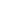 